Toimintasuunnitelma vaikuttamistyöryhmien toimintaan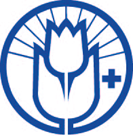 Muita huomioitaHyvinvointialue:Tavoite:Mitä tavoitellaan? Aikataulu:Kohderyhmät:Keskeiset tahot ja henkilöt, joihin vaikutetaan Keinot: Ydinviesti (perusteluineen)Mahdollisimman konkreettinen, selkeä, lyhyt ja ytimekäsMihin asia liittyy ja millä tavalla?​Yhteistyötahot: Missä asioissa ja kenen kanssa?Vastuualueet: Työn jako vaikuttamistyöryhmän jäsenten + muiden mahdollisten vaikuttamisesta kiinnostuneiden kesken?​Vastuuhenkilöt esim. painopistealueittainSeuranta ja arviointi: Väliarviointi​ (milloin tehdään?): missä mennään, pitääkö tehdä muutoksia suunnitelmaan?Loppuarviointi: Missä onnistuttiin? Mitä saavutettiin? Viestintä alueen yhdistyksiinMiten alueen tukiyhdistyksiin ja -piiriin pidetään yhteyttä? Miten viestintä hoidetaan? Miten tukiyhdistyksiin ja -piiriin tiedotetaan vaikuttamistyöryhmän toiminnasta ja jäsenistä? (alkutilanne ja mahdollisten muutoksien päivitykset)YhdyshenkilöKuka on vaikuttamistyöryhmän yhdyshenkilö – Tukiliittoon, -piiriin sekä -yhdistyksiinHänen tehtävät ja siitä tiedottaminen alueen yhdistyksiin Onko sovittu muita rooleja vaikuttamistyöryhmäläisten kesken?